K2OSB-FORM E1.0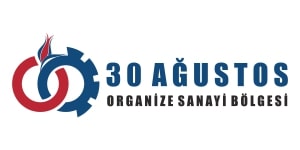 KÜTAHYA 30 AĞUSTOS ORGANİZE SANAYİ BÖLGESİPERAKENDE SATIŞ SÖZLEŞMESİ BAŞVURU DİLEKÇESİ(Gerçek kişiler için) KÜTAHYA 30 AĞUSTOS ORGANİZE SANAYİ BÖLGE MÜDÜRLÜĞÜ’NE    Aşağıda adresi ve kullanıcı numarası belirtilen yeni/mevcut kullanım yerine almak için gerekli belgeler ekte sunulmuştur. Perakende satış sözleşmesinin yapılması hususunda gereğini arz ederim. Adı Soyadı               : Adresi                      : Kullanıcı NoT.C. Kimlik No      : Vergi Kimlik No    : Tel No                     : Tarih ……/……/..……… İmza